	bildung-tirol.gv.at
Heiliggeiststraße 7
6020 Innsbruck
office@bildung-tirol.gv.at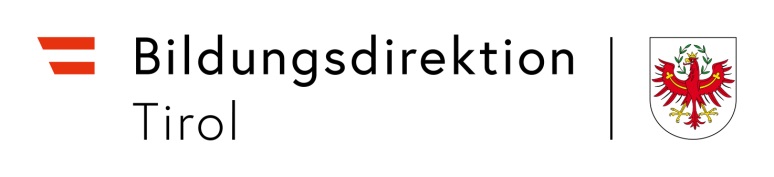 Antrag auf ein Sabbatical (für Bundeslehrpersonen)im Dienstweg vorzulegenDie Rahmenzeit kann zwei, drei, vier oder fünf Schuljahre umfassen. Bei der zwei- oder dreijährigen Rahmenzeit ist das Freijahr frühestens im zweiten Schuljahr möglich, bei der vier- oder fünfjährigen Rahmenzeit frühestens im dritten Schuljahr.1. 	Ich beantrage ein Sabbatical wie folgt:A) Ende der Rahmenzeit vor Ende des Monats, in dem der 65. Geburtstag ist: beantragte Rahmenzeit:	Schuljahre: 	     	beantragtes Freijahr: 	Schuljahr: 	     	B) Ende der Rahmenzeit mit Übertritt in den Ruhestand / gesetzlicher ASVG-Alterspension: Beamte: Bei Übertritt in den Ruhestand (mit 65) während des letzten Schuljahres der Rahmenzeit tritt an die Stelle des vollen Schuljahres der Zeitraum vom 1. September bis zum Übertritt in den Ruhestand. Die Rahmenzeit (samt der Zeit der Freistellung) kann in diesem Fall bis zum 31. Dezember des Übertrittjahres erstreckt werden.Beispiel 1: geboren am 05.03.1955 -> maximal mögliche Rahmenzeit: 01.09.2015 – 31.03.2020
Beispiel 2: geboren am 03.11.1955 -> maximal mögliche Rahmenzeit: 01.09.2015 – 30.11.2020beantragte Rahmenzeit: 	1. September           bis      	beantragte Freistellung: 	1. September           bis      	Vertragsbedienstete: bitte Unterlage über gesetzliches Pensionsalter vorlegen2. 	„Altersteilzeit“ (Bei Vertragslehrerpersonen nicht möglich. Pensionsrechtliche Regelungen bzw. Fragen dazu sind hier nur bei der Pensionsversicherungsanstalt möglich): Ich beantrage gemäß § 116d Abs. 3 des Gehaltsgesetzes 1956, dass die Bemessungsgrundlage für den Pensionsbeitrag auch die durch die Herabsetzung entfallenen Bezüge und Sonderzahlungen umfasst. (Dies kann für ganze Schuljahre und nur im Vorhinein beantragt werden.) JA für die Dauer der gesamten Rahmenzeit JA, aber nur für das Schuljahr / die Schuljahre:	     	 NEIN	Ort, Datum	UnterschriftSeitens der Schulleitung besteht dagegen 	 kein Einwand	 folgender Einwand:	     		Ort, Datum	UnterschriftName: 	     	Adresse: 	     	Telefon-Nummer:	     	dienstliche E-Mail-Adresse:	     	Bund: SV-Nummer:	     	Schule: 	     	Eingangsstempel der Bildungsdirektion